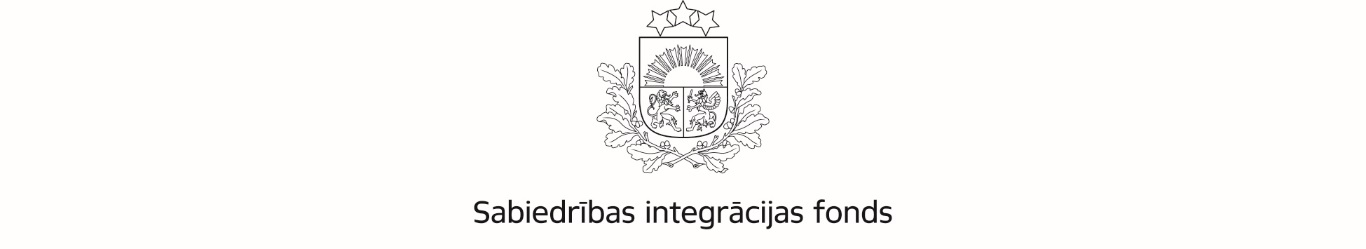 APSTIPRINĀTSar Sabiedrības integrācijas fonda padomes2020.gada 2.oktobra lēmumu(Protokols Nr.8)Latvijas valsts budžeta finansētā programma“NVO fonds”Atklāta projektu pieteikumu konkursa nolikums2020.gadsIdentifikācijas Nr. 2021.LV/NVOFVispārīgie jautājumiLatvijas valsts budžeta finansētās programmas “NVO fonds” (turpmāk – programma) atklāta projektu pieteikumu konkursa (turpmāk – Konkurss) nolikums nosaka Konkursā iesniegto projektu pieteikumu iesniegšanas, vērtēšanas un finansējuma piešķiršanas kārtību.Programmas mērķis ir stiprināt pilsoniskās sabiedrības ilgtspējīgu attīstību un demokrātiju Latvijā.Konkursa mērķis ir atlasīt projektus, kuri, īstenojot aktivitātes šā nolikuma 1.6.puntā nosauktajos darbības virzienos, dos būtisku ieguldījumu programmas mērķa sasniegšanā.Konkursu organizē Sabiedrības integrācijas fonds (turpmāk – Fonds).Konkursa nolikums izstrādāts ņemot vērā Nacionālā attīstības plāna 2021. – 2027.gadam prioritāti “Vienota, droša un atvērta sabiedrība”, Ministru kabineta 2015.gada 16.decembra rīkojumā Nr.792 “Par konceptuālo ziņojumu “Par valsts finansēta nevalstisko organizāciju fonda izveidi”” noteikto un saskaņā ar Ministru kabineta 2012.gada 29.maija noteikumiem Nr.374 “Līdzfinansējuma piešķiršanas, vadības, uzraudzības un kontroles kārtība sabiedrības integrācijas veicināšanai un nevalstiskā sektora attīstības programmu un projektu īstenošanai”.Projekts atbilst vismaz vienam no šādiem darbības virzieniem:“NVO darbības stiprināšana”;“NVO interešu aizstāvības stiprināšana”;“Atbalsts NVO pilsoniskās sabiedrības aktivitātēm”;“NVO un iedzīvotāju savstarpējās sadarbības stiprināšana”.Konkursā tiks atbalstīti projekti, kuros paredzētās aktivitātes ir vērstas uz programmas mērķa sasniegšanu un kuru ietvaros tiek:veicināta sabiedrības aktivitāte un iesaistīšanās sabiedrībai būtisku problēmu risināšanā ar mērķi stiprināt Satversmē noteiktās demokrātiskās vērtības un cilvēktiesību ievērošanu Latvijā un/vai veicināt sociālo atbildību kopienā;veicināta sabiedrības izpratne par pilsonisko līdzdalību un līdzdarbības veidiem;veicināta sabiedrības līdzdalība rīcībpolitikas veidošanas un lēmumu pieņemšanas procesos;veicināta NVO savstarpējā sadarbība reģionu, Latvijas, Eiropas Savienības un pasaules līmenī, kā arī NVO sadarbība ar publisko sektoru;veicināta iedzīvotāju iesaiste NVO un veicināts brīvprātīgais darbs;veicināta uzticēšanās nevalstiskajam sektoram;nodrošināta datos un pierādījumos balstītu priekšlikumu un politikas iniciatīvu izstrāde;nodrošināta sabiedrības interešu aizstāvība konkrētā NVO pamatdarbības jomā;veicināta piederība Latvijai;veicināta NVO kapacitāte un veiktspēja.Projekta mērķa grupas ir dažādas iedzīvotāju grupas, biedrības un nodibinājumi, to dalībnieki, biedri, darbinieki un brīvprātīgie.Konkursā pieejamais finansējums ir 1 396 500 EUR, tai skaitā:Vienam projektam pieejamais programmas finansējums:Projekta izmaksu attiecināmības periods ir no 2021.gada 1.janvāra līdz 2021.gada 20.novembrim. Visām projekta aktivitātēm jabūt pabeigtām līdz 2021.gada 20.novembrim.Projekta īstenošanas vieta ir Latvija. Atsevišķas projekta aktivitātes var īstenot ārpus Latvijas, ja tās ir nepieciešamas projekta mērķu sasniegšanai un ir attiecīgi pamatotas projekta pieteikumā. Šādu aktivitāšu īstenošanas izmaksas nedrīkst pārsniegt 10% no projekta kopējām attiecināmajām izmaksām.Projekta pieteikuma noformēšanas un iesniegšanas kārtībaLai piedalītos Konkursā, projekta iesniedzējs sagatavo projekta pieteikumu, ietverot šādus dokumentus:projekta pieteikums (makro projekta iesniedzējiem saskaņā ar šā nolikuma 1.pielikumu, mikro projekta iesniedzējiem saskaņā ar šā nolikuma 2.pielikumu);projekta budžeta veidlapa saskaņā ar šā nolikuma 3.pielikumu;projektā iesaistītā personāla dzīves gājuma apraksts (CV).Projekta pieteikumu paraksta projekta iesniedzēja pārstāvēttiesīgā vai pilnvarotā persona.Projekta iesniedzējs projekta pieteikumu sagatavo latviešu valodā. Ja kāds no projekta pieteikuma dokumentiem ir svešvalodā, tam jāpievieno apliecināts tulkojums latviešu valodā saskaņā ar Ministru kabineta 2000. gada 22. augusta noteikumiem Nr. 291 “Kārtība, kādā apliecināmi dokumentu tulkojumi valsts valodā”. Par dokumentu tulkojuma atbilstību oriģinālam atbild projekta iesniedzējs.Projekta pieteikumu var iesniegt elektroniski vai papīra formā:iesniedzot projekta pieteikumu elektroniski, to noformē atbilstoši Elektronisko dokumentu likumā un Ministru kabineta 2005.gada 28.jūnija noteikumos Nr.473 „Elektronisko dokumentu izstrādāšanas, noformēšanas, glabāšanas un aprites kārtība valsts un pašvaldību iestādēs un kārtība, kādā notiek elektronisko dokumentu aprite starp valsts un pašvaldību iestādēm vai starp šīm iestādēm un fiziskajām un juridiskajām personām” noteiktajām prasībām. Projekta pieteikumam (tajā skaitā projekta pieteikuma veidlapai un pielikumiem) jābūt parakstītam ar drošu elektronisko parakstu un apliecinātam ar laika zīmogu;iesniedzot projekta pieteikumu papīra formā, to iesniedz vienā oriģināleksemplārā, ko noformē atbilstoši Ministru kabineta 2018.gada 4.septembra noteikumos Nr.558 „Dokumentu izstrādāšanas un noformēšanas kārtība” noteiktajām prasībām. Projekta pieteikuma oriģinālam (tajā skaitā projekta pieteikuma veidlapai un tās pielikumiem) jābūt cauršūtam (caurauklotam), un parakstītam, parakstam atšifrētam un lapām sanumurētām, kā arī jānorāda lappušu skaits un caurauklošanas datums. Projekta pieteikuma elektronisko versiju projekta iesniedzējs nosūta līdz 2.5.punktā noteiktā termiņa beigām uz Fonda e-pasta adresi nvofonds@sif.gov.lv, e-pasta temata ailē norādot projekta iesniedzēja nosaukumu. Projekta iesniedzējs nodrošina projekta pieteikuma elektroniskās versijas atbilstību papīra formā iesniegtajam oriģinālam.Projekta pieteikumu elektroniski iesniedz līdz 2020.gada 2.novembra plkst. 12:00, nosūtot uz Fonda e-pasta adresi nvofonds@sif.gov.lv, e-pasta temata ailē norādot projekta iesniedzēja nosaukumu. Par iesniegšanas termiņu tiek uzskatīts laiks, kad projekta pieteikums reģistrēts fonda elektronisko sūtījumu sistēmā. Pēc projekta pieteikuma iesniegšanas projekta iesniedzējs saņems automātisku sistēmas paziņojumu par e-pasta saņemšanu, taču tā atvēršana un elektroniskā paraksta identitātes un derīguma pārbaude tiks veikta tikai pēc projektu pieteikumu iesniegšanas termiņa beigām.Ja projekta pieteikumu iesniedz papīra formā, to iesniedz līdz 2020.gada 2.novembra plkst. 12:00, nogādājot to Fondā (Raiņa bulvārī 15, Rīgā, LV-1050) personīgi, ar kurjeru vai nosūtot pa pastu. Pasta sūtījums projekta iesniedzējam jānogādā Fondā līdz norādītā projektu pieteikumu iesniegšanas termiņa beigām. Par iesniegšanas termiņu tiek uzskatīts tā saņemšanas datums Fondā.Projekta pieteikumu, kas saņemts pēc norādītā termiņa beigām, Fonds neizskata un par to informē projekta iesniedzēju.Projekta pieteikumu papīra formā iesniedz ievietotu slēgtā aploksnē, uz kuras norāda šādu informāciju:Projekta iesniedzējs Konkursā var iesniegt tikai vienu projekta pieteikumu. Prasības projekta iesniedzējamIzmaksu attiecināmības nosacījumiProjekta izmaksas ir attiecināmas, ja tās atbilst šādiem nosacījumiem:ir nepieciešamas projekta aktivitāšu īstenošanai un ir paredzētas apstiprinātajā projekta pieteikumā, kā arī ir veiktas, ievērojot drošas finanšu vadības principus, tai skaitā ievērojot izmaksu lietderības, ekonomiskuma un efektivitātes principus;ir radušās projekta īstenošanas laikā, kas noteikts projekta īstenošanas līgumā, ir faktiski veiktas, tās ir reāli apmaksājis projekta īstenotājs līdz projekta noslēguma pārskata iesniegšanas dienai;ir uzskaitītas projekta īstenotāja grāmatvedības uzskaitē, ir identificējamas, nodalītas no pārējām izmaksām un pārbaudāmas, un tās apliecina attiecīgu attaisnojuma dokumentu oriģināli.Izmaksu ierobežojumi:ja projekta pieteikums attiecas uz darbības virzienu “Atbalsts NVO pilsoniskās sabiedrības aktivitātēm” un/vai “NVO un iedzīvotājus savstarpējās sadarbības stiprināšana”, projekta administratīvās izmaksas nepārsniedz 20% no projekta kopējām attiecināmām izmaksām;ja projekta pieteikums attiecas uz darbības virzienu “NVO darbības stiprināšana” un/vai “NVO interešu aizstāvības stiprināšana”, administratīvās izmaksas var pārsniegt 4.2.1.punktā noteikto ierobežojumu;ja projekta pieteikumā ir atzīmēti vairāki darbības virzieni, no kuriem vieni paredz administratīvo izmaksu ierobežojumu un citi neparedz, tad projekta budžetam ir jābūt sadalītam pa darbības virzieniem;projekta aktivitāšu īstenošanai vai organizācijas kapacitātes stiprināšanai nepieciešamā inventāra iegādes izmaksas un pamatlīdzekļu iegādes izmaksas kopā nedrīkst pārsniegt 20% no projekta kopējām attiecināmajām izmaksām;izmaksas ārvalstīs nedrīkst pārsniegt 10% no projekta kopējām attiecināmajām izmaksām.Neattiecināmās izmaksas:izmaksas, par kurām nav iesniegti izdevumus pamatojoši un maksājumus apliecinoši dokumenti;jebkādas skaidrā naudā veiktas izmaksas;izmaksas, kas jau tiek finansētas no citiem finanšu avotiem;NVO fonda projekta pieteikuma sagatavošanas izmaksas;personālam izmaksātās prēmijas un dāvanas vai jebkurš cits gūtais labums, tajā skaitā veselības apdrošināšana (izņemot brīvprātīgo darba izmaksas saskaņā ar Ministru kabineta 2015.gada 22.decembra noteikumiem Nr.762 “Noteikumi par brīvprātīgā darba veicēja veselības un dzīvības apdrošināšanu pret nelaimes gadījumiem brīvprātīgā darba veikšanas laikā”), apmaksāti ikdienas ceļa izdevumi no mājām uz darbu un tml.; aizdevuma pamatsummas un procentu maksājumu vai citu saistību segšanas izmaksas;debeta procentu maksājumi par finanšu darījumiem;naudas sodi, līgumsodi, nokavējuma procenti un tiesvedību izdevumi;zemes un nekustamā īpašuma iegādes izmaksas;būvniecības un telpu remonta izmaksas;citas izmaksas, kas neatbilst Konkursa nolikuma 4.1.punktā minētajiem nosacījumiem.Pievienotās vērtības nodoklis (turpmāk – PVN) ir attiecināmās izmaksas, ja tas nav atgūstams no valsts budžeta atbilstoši attiecīgajiem normatīvajiem aktiem par PVN. Ja projekta īstenotājs nav reģistrēts VID PVN maksātāju reģistrā, tas budžeta izmaksas plāno ar PVN. Savukārt, ja projekta iesniedzējs ir reģistrēts VID kā PVN maksātājs, PVN būs attiecināmās izmaksas tikai tad, ja projekta ietvaros netiks veikti ar PVN apliekami darījumi vai citi darījumi, uz kuriem attiecināms Pievienotās vērtības nodokļa likums. Projekta īstenotājam kopā ar projekta noslēguma pārskatu būs jāiesniedz organizācijas atbildīgās amatpersonas parakstīts apliecinājums, ka pārskatā iekļautā PVN summa nav atskaitīta kā priekšnodoklis Pievienotās vērtības nodokļa likuma XI nodaļā noteiktajā kārtībā.Projekta pieteikumu vērtēšanas kārtība un kritērijiProjektu pieteikumus vērtē projektu pieteikumu vērtēšanas komisija (turpmāk – Komisija) saskaņā ar Vērtēšanas komisijas nolikumu. Komisijas sastāvā ir pa vienam pārstāvim no Izglītības un zinātnes ministrijas, Labklājības ministrijas, Tieslietu ministrijas un Vides aizsardzības un reģionālās attīstības ministrijas, divi pārstāvji no Kultūras ministrijas, divi pārstāvji no Valsts kancelejas, viens pārstāvis no Pārresoru koordinācijas centra, kā arī vismaz viens NVO un Ministru kabineta sadarbības memoranda padomes deleģēts NVO sektora pārstāvis. Projektu pieteikumu vērtēšanai tiks piesaistīti atklātā konkursā atlasīti neatkarīgi eksperti.Projektu pieteikumu administratīvie vērtēšanas kritēriji:projekta pieteikums atbilst nolikuma 2.punktā noteiktajām projekta pieteikuma noformēšanas un iesniegšanas prasībām;projekta norises vieta un periods atbilst nolikuma 1.11. un 1.12.punktā noteiktajam.Projektu atbilstības vērtēšanas kritēriji:projekta iesniedzējs atbilst nolikuma 3.punktā noteiktajām prasībām projekta iesniedzējam;projekts atbilst nolikuma 1.2.punktā noteiktajam Programmas mērķim.Ja projekta pieteikumā tiks konstatētas neatbilstības kādam no nolikumā noteiktajiem administratīvās vērtēšanas kritērijiem vai 5.3.1.punktā noteiktajam atbilstības vērtēšanas kritērijam, Fonds, nosūtot pieprasījumu uz projekta pieteikumā norādīto projekta iesniedzēja elektroniskā pasta adresi, vienu reizi rakstiski pieprasa projekta iesniedzējam 5 (piecu) darbdienu laikā no attiecīga Fonda pieprasījuma saņemšanas dienas iesniegt papildu informāciju.Ja projekta pieteikums neatbildīs kādam no atbilstības vērtēšanas kritērijiem, tas tiks noraidīts.Projektu pieteikumu kvalitātes vērtēšanas kritēriji:Minimāli nepieciešamais punktu skaits kvalitātes vērtēšanas kritērijos:Makro projektu iesniedzēji var saņemt papildu punktus, ja projekts atbilst arī šādiem kvalitātes vērtēšanas kritērijiem: Ja projekta pieteikumam piešķirto punktu skaits kvalitātes kritērijos ir mazāks par 5.7.punktā noteikto minimāli nepieciešamo punktu skaitu, Komisija iesaka Fonda padomei projekta pieteikumu noraidīt.Projektu pieteikumus, kuri visos kvalitātes vērtēšanas kritērijos ieguvuši vismaz minimālo punktu skaitu, Komisija sakārto dilstošā secībā pēc iegūto punktu skaita. Ja vairāki projektu pieteikumi būs ieguvuši vienādu punktu skaitu, priekšroka tiks dota projekta pieteikumam, kurš būs ieguvis augstāku vidējo punktu skaitu 5.6.2. un 5.6.4.vērtēšanas kritērijā. Pārējie projektu pieteikumi, kuriem nepietiks finansējuma, tiks noraidīti.Komisija sagatavo un iesniedz Fonda padomei projektu pieteikumu vērtēšanas ziņojumu, kurā ietverts apstiprināšanai, apstiprināšanai ar nosacījumiem un noraidīšanai ieteikto projektu pieteikumu saraksts.Pamatojoties uz Komisijas iesniegto vērtēšanas ziņojumu, Fonda padome pieņem lēmumu par katra projekta pieteikuma apstiprināšanu, apstiprināšanu ar nosacījumiem vai noraidīšanu.Pieņemto lēmumu 5 (piecu) darbdienu laikā pēc lēmuma pieņemšanas dienas nosūta projekta iesniedzējam uz projekta iesniedzēja norādīto elektroniskā pasta adresi. Fonda padome pieņem lēmumu par projekta pieteikuma apstiprināšanu ar nosacījumu, ja projekta pieteikumā ir konstatētas kļūdas vai nepilnības, taču piešķirto punktu skaits ir pietiekams, lai to apstiprinātu. Šādā gadījumā pirms projekta īstenošanas līguma noslēgšanas Fonds lūgs projekta iesniedzējam iesniegt projekta pieteikuma precizējumus, ar kuriem nedrīkst tikt izdarītas tādas izmaiņas projekta pieteikumā, kas būtu varējušas ietekmēt Komisijas veikto projekta pieteikuma vērtējumu. Pieļaujamie precizējumi ir šādi:novērst informācijas pretrunas dažādās projekta pieteikums sadaļās;precizēt projekta īstenošanas laika grafiku;precizēt projekta budžetu, ja tajā pieļautas aritmētiskas kļūdas;no projekta attiecināmajām izmaksām izslēgt izdevumus, kas nav nepieciešami projekta aktivitāšu īstenošanai vai neatbilst citiem izmaksu attiecināmības nosacījumiem;samazināt izmaksas, kas pārsniedz vidējās tirgus cenas;iesniegt papildu informāciju, ja projekta pieteikumā iekļautā informācija ir nepilnīga, neskaidra vai pretrunīga.Projekta iesniedzējs projekta pieteikuma precizējumus iesniedz lēmumā par projekta pieteikuma apstiprināšanu ar nosacījumu norādītajā termiņā. Fonds 10 (desmit) darbdienu laikā izskata precizēto projekta pieteikumu un sagatavo atzinumu par lēmumā iekļauto nosacījumu izpildi. Atzinumu Fonds nosūta projekta iesniedzējam un, ja tas ir pozitīvs, vienlaikus informē par projekta īstenošanas līguma slēgšanas uzsākšanu. Ja atzinums ir negatīvs vai projekta iesniedzējs nav nodrošinājis lēmumā iekļauto nosacījumu izpildi noteiktajā termiņā, projekta pieteikums būs uzskatāms par noraidītu.Projekta īstenošanas līguma slēgšanaApstiprināto projektu pieteikumu iesniedzējiem ir jānoslēdz ar Fondu projekta īstenošanas līgums.Pirms projekta īstenošanas līguma noslēgšanas apstiprināto projektu iesniedzējiem jāatvert projekta konts Valsts kasē. Projekta iesniedzējs var atsaukt projekta pieteikumu jebkurā laikā, kamēr nav noslēgts projekta īstenošanas līgums. Ja projekta pieteicējs 30 (trīsdesmit) dienu laikā no dienas, kad saņemts lēmums par projekta pieteikuma apstiprināšanu vai šo noteikumu 5.15.punktā minētais atzinums par lēmumā iekļauto nosacījumu izpildi, nenoslēdz projekta īstenošanas līgumu vai līdz līguma noslēgšanai atsauc projekta pieteikumu, projekta iesniedzējs zaudē tiesības noslēgt projekta īstenošanas līgumu. Šajā gadījumā Fonds pieņem lēmumu slēgt projekta īstenošanas līgumu ar projekta iesniedzēju, kura iesniegtais projekts ir nākamais Komisijas sagatavotā projektu pieteikumu vērtēšanas ziņojuma projektu pieteikumu sarakstā un visos 5.7.punktā noteiktajos kvalitātes vērtēšanas kritērijos ir ieguvis vismaz minimālo punktu skaitu.Fonds 5 (piecu) darbdienu laikā pēc visu projektu īstenošanas līgumu noslēgšanas publicē noslēgto līgumu sarakstu tīmekļa vietnē www.sif.gov.lv.Pielikumipielikums “Makro projekta pieteikuma veidlapa”;pielikums “Mikro projekta pieteikuma veidlapa”;pielikums “Projekta budžeta veidlapa”.Sabiedrības integrācijas fondaPadomes priekšsēdētājs							Nauris PuntulisMakro projektiem (75%)1 047 375 EURMikro projektiem (25%)349 125 EURProjekta veidsMinimālais slieksnis, EURMaksimālais slieksnis, EURKopējais programmas finansējums projektu veidam, EURMakro projekts7 00130 0001 047 375Mikro projekts2 0007 000349 125Sabiedrības integrācijas fondamRaiņa bulvārī 15, Rīgā, LV-1050Projekta iesniedzēja nosaukums un adreseProjekta “__projekta nosaukums________” pieteikumsLatvijas valsts budžeta finansētās programmas “NVO fonds” projektu pieteikumu konkursamPrasībaIesniedzamie dokumenti prasības apliecināšanaiProjekta pieteikumu var iesniegt Latvijas Republikā reģistrēta biedrība vai nodibinājums, kas atbilst Biedrību un nodibinājumu likumā noteiktajam.Uz programmas finansējumu Konkursā nevar pretendēt projekta iesniedzēji, kas ir:darba devēju organizācijas un to apvienības;arodbiedrības un to apvienības;reliģiskās organizācijas un to iestādes;politiskās partijas un to apvienības;dzīvokļu apsaimniekošanas biedrības;amatieru sporta un kultūras kolektīvi.Aizpildīta projekta pieteikuma veidlapa  atbilstoši nolikuma 1.pielikumam (makro projekta iesniedzējiem) vai 2.pielikumam (mikro projekta iesniedzējiem) (turpmāk – projekta pieteikuma veidlapa).Fonds informāciju par projekta iesniedzēju pārbaudīs Biedrību un nodibinājumu reģistrā.Projekta iesniedzējs: darbojas pilsoniskās sabiedrības attīstības jomā;risina būtiskas problēmas plašākas sabiedrības interesēs, valstisku mērķu sasniegšanā, veicinot sabiedrības līdzdalību;darbojas ne tikai savās interesēs vai savu biedru komerciālajās, profesionālajās vai politiskajās interesēs; projekta iesniedzēja mērķis ir darboties plašākas sabiedrības labā, risinot jautājumus, kas saistīti ar atsevišķu iedzīvotāju grupu vai visas sabiedrības labklājību.Projekta pieteikuma veidlapas A sadaļa, kurā norāda arī projekta iesniedzēja darbības jomu saskaņā ar NACE 2.redakciju, ja tāda ir reģistrēta.Projekta iesniedzējs ir neatkarīgs no publiskās pārvaldes institūcijām, politiskām partijām vai komerciālajām organizācijām.Projekta iesniedzēja apliecinājums projekta pieteikuma veidlapas D sadaļā.Projekta iesniedzējs neatbilst nevienam no Publisko iepirkumu likuma 42.panta pirmajā daļā minētajiem kandidātu un pretendentu izslēgšanas gadījumiem.Projekta iesniedzēja apliecinājums projekta pieteikuma veidlapas D sadaļā.Par to, vai projekta iesniedzējam nav Valsts ieņēmumu dienesta (turpmāk – VID) administrēto nodokļu parāda, kas pārsniedz 150,00 EUR, Fonds veiks pārbaudi VID nodokļu parādnieku datu bāzē.Projekta iesniedzējs par tām pašām projekta attiecināmajām izmaksām, par kurām iesniegts projekta pieteikums, nav saņēmis un nesaņems finansējumu no citiem avotiem.Projekta iesniedzēja apliecinājums projekta pieteikuma veidlapas D sadaļā.Projekta iesniedzējam nav neatbilstoši veiktu izdevumu maksājumu parādu citos projektos, kas tiek finansēti no valsts vai pašvaldību budžeta vai Eiropas Savienības politiku instrumentu un pārējām ārvalstu finanšu palīdzības programmām.Projekta iesniedzēja apliecinājums projekta pieteikuma veidlapas D sadaļā.Papildu prasības makro projekta iesniedzējamPapildu prasības makro projekta iesniedzējamUz projekta pieteikuma iesniegšanas brīdi vismaz pēdējo 3 (trīs) gadu nepārtrauktā periodā darbojas pilsoniskās sabiedrības attīstības jomā un tās darbības ir saistītas ar pilsoniskās sabiedrības aktivitātēm.Projekta pieteikuma veidlapas A sadaļa.Ir iesniegts gada pārskats par pēdējiem 2 (diviem) noslēgtajiem pārskata gadiem.Fonds informāciju par iesniegtajiem gada pārskatiem pārbaudīs Uzņēmumu reģistra datu bāzē.Kvalitātes vērtēšanas kritērijiKvalitātes vērtēšanas kritērijiKvalitātes vērtēšanas kritērijiNr.KritērijsMaksimālais punktu skaitsSITUĀCIJAS APRAKSTSSITUĀCIJAS APRAKSTSSITUĀCIJAS APRAKSTSProjekta nepieciešamības pamatojums – situācijas/problēmas aktualitāte, sabiedrības vai mērķa grupas vajadzības un problēmas5PROJEKTA IDEJAPROJEKTA IDEJAPROJEKTA IDEJAProjekta ieguldījums programmas mērķa un 1.7.punkta apakšpunktos minētā sasniegšanai5Piedāvātā risinājuma (aktivitāšu kopuma) atbilstība projekta pieteikumā definētajai problēmai vai vajadzībai5PROJEKTA REZULTĀTIPROJEKTA REZULTĀTIPROJEKTA REZULTĀTIProjektā sagaidāmo rezultātu atbilstība paredzētajām aktivitātēm5PROJEKTĀ IESAISTĪTAIS PERSONĀLSPROJEKTĀ IESAISTĪTAIS PERSONĀLSPROJEKTĀ IESAISTĪTAIS PERSONĀLSProjekta personāla atbilstība projektā izvirzīto uzdevumu veikšanai 4PROJEKTA BUDŽETS PROJEKTA BUDŽETS PROJEKTA BUDŽETS Plānoto izmaksu nepieciešamība plānotajām aktivitātēm un rezultātiem 3Izmaksu atbilstība noteiktajiem attiecināmības nosacījumiem (nolikuma 4.1.1. un 4.2. punkts)3KopāKopā30KritērijsMinimāli nepieciešamais punktu skaits5.6.2.35.6.3.35.6.4.3Kopējais punktu skaits 5.6.punktā noteiktajos kritērijos21Nr.KritērijsMaksimālais punktu skaitsInterešu pārstāvība:Punktu piešķir, ja projekts paredz:tikšanos, sarunu un diskusiju organizēšanu, lai veidotu politisko dienaskārtību, kā arī sabiedrisko un publisko apspriežu organizēšanu ar viedokļa turpmāku pārstāvēšanu rīcībpolitikas veidošanā un lēmumu pieņemšanā vaiaktīvu (savas kompetences ietvaros) dalību dažādos pasākumos, kuru ietvaros tiek veidota politiskā dienaskārtība, darba grupās, konsultatīvajās padomēs, komisiju sēdēs u.t.t., sabiedriskās un publiskās apspriedēs ar viedokļa turpmāku pārstāvēšanu rīcībpolitikas veidošanā un lēmumu pieņemšanā, vaiatzinumu, iesniegumu, viedokļu vēstuļu sagatavošanu, vai piketu, mītiņu organizēšanu.Punktu nepiešķir, ja veikta, piemēram:mērķa grupas aptauja, kas iesniegta pašvaldībā vai citās institūcijās, aktivitātē neplānojot, kā organizācija lietos aptaujā iegūtos rezultātus sabiedrībai nozīmīgu jautājumu risināšanā vai diskusijas argumentācijā vaiviedokļa paušana, piedaloties citu institūciju anketēšanā.1NVO un iedzīvotāju savstarpējā sadarbība.Ietver sadarbību: NVO – NVO; NVO – iedzīvotāji/iedzīvotāju grupas.Punktu piešķir, ja projekts paredz:pasākumu kopumu, kas nav epizodisks, kampaņveidīgs, bet vērsts uz sadarbības veidošanu ilgtermiņā, vaitīklošanās pasākumu, kuru mērķis ir risināt sabiedrībai kopumā nozīmīgus jautājumus un tas nav saistīts ar kapacitātes stiprināšanu (apmācības un tml.), organizēšanu;NVO apvienību/ jumta organizāciju projektos punktu piešķir tikai tad, ja projekta aktivitātēs tiek tīklotas NVO, rīkoti pasākumi, kuru ietvaros veidojas sadarbība sabiedrībai kopumā nozīmīga mērķa sasniegšanai.Punktu nepiešķir, ja, piemēram:paredzēta citu NVO pasīva iesaistīšanās kā mērķa grupai projekta aktivitātē (piemēram, apmācībās kā klausītājiem) vaiorganizēti kopā sanākšanas/tīklošanās pasākumi bez sabiedrībai kopumā vai specifiskām mērķa grupām nozīmīgu jautājumu dienaskārtības, kuros pārrunātas problēmas, rasti risinājumi un vienošanās par kopīgu darbību sabiedrībai vai specifiskām mērķa grupām nozīmīgu problēmu risināšanā.1KOPĀKOPĀ2